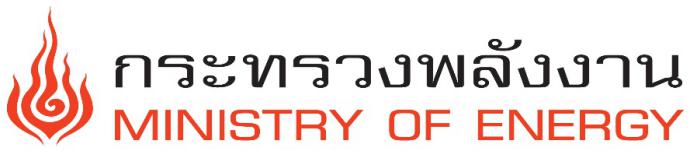 การประชุมแนวทางบริหารจัดการก๊าซธรรมชาติช่วงแหล่ง Zawtika หยุดซ่อมบำรุงประจำปี 2564วันจันทร์ที่ 11 ตุลาคม 2564 เวลา 14.30 น.ผ่านระบบประชุมทางไกล Video Conference : Microsoft teamระเบียบวาระที่  1    :    เรื่องที่ประธานแจ้งให้ที่ประชุมทราบ  ระเบียบวาระที่  2    :    เรื่องเพื่อหารือ3.1 แผนบริหารจัดการเชื้อเพลิงช่วงก่อนแหล่ง Zawtika (กฟผ./ปตท.)3.2 แผนการบริหารจัดการเชื้อเพลิงในช่วงแหล่ง Zawtika หยุดซ่อมบำรุง- แผนการบริหารจัดก๊าซธรรมชาติ (ชธ.)- แผนบริหารจัดการเชื้อเพลิงเพื่อใช้ในโรงไฟฟ้า (กฟผ.)- แผนจัดหาและการขนส่งเชื้อเพลิง (ปตท.)ระเบียบวาระที่  3   :   เรื่องอื่น ๆ (ถ้ามี)    Link การประชุมและเอกสาร